МУНИЦИПАЛЬНОЕ АВТОНОМНОЕ ОРАЗОВАТЕЛЬНОЕ УЧРЕЖДЕНИЕ ДОПОЛНИТЕЛЬНОГО ОБРАЗОВАНИЯ «ДЕТСКАЯ ШКОЛА ИСКУССТВ ЦЕЛИНСКОГО РАЙОНА»Мастер- класс «Мы- мастера игрушек»                                                                                                     Подготовила и провела:                                                                                                      преподаватель отделения                                                                                                            изобразительного искусства                                                                                 Попова Оксана НиколаевнаЯнварь 2022 г.Процесс изготовления мягких игрушек своими руками – очень увлекательное занятие. Дети с удовольствием придумывают игрушку, самостоятельно рисуют шаблон или используют предложенные педагогом шаблоны. Эта поделка становится для их авторов своего образа ребенком, поэтому особенно дорога!Цель мастер-класса: формирование эстетического вкуса, воображения и навыков работы с тканью и швейными принадлежностями в процессе изготовления мягкой кофейной игрушки «Тигр».Задачи мастер-класса:Обучающие:-обеспечить в ходе мастер-класса усвоение знаний данного вида прикладного творчества;- сформировать умения по самостоятельному изготовлению поделок, предметов интерьера из ткани.Развивающие: - способствовать развитию познавательных способностей (внимание, память, мышление); творческих способностей (фантазия, воображение), художественного вкуса; волевых качеств (настойчивость, целеустремленность);Воспитательные: - содействовать решению трудового воспитания (гигиена и культура труда).Средства обучения:Демонстрационный материал:Образец готового изделия;презентация изделий в данной технике декоративно-прикладного творчества.Раздаточный материал:Белая ткань (хлопок, лен);ножницы, нитки, игла;шаблон изделия;кофейный раствор +клей ПВА;акриловые краски, кисточка.Ход работы:1. Сложить ткань вдвое, положить на нее шаблон, обвести карандашом. Убрать шаблон и вырезать, отступая по 1 см по контуру.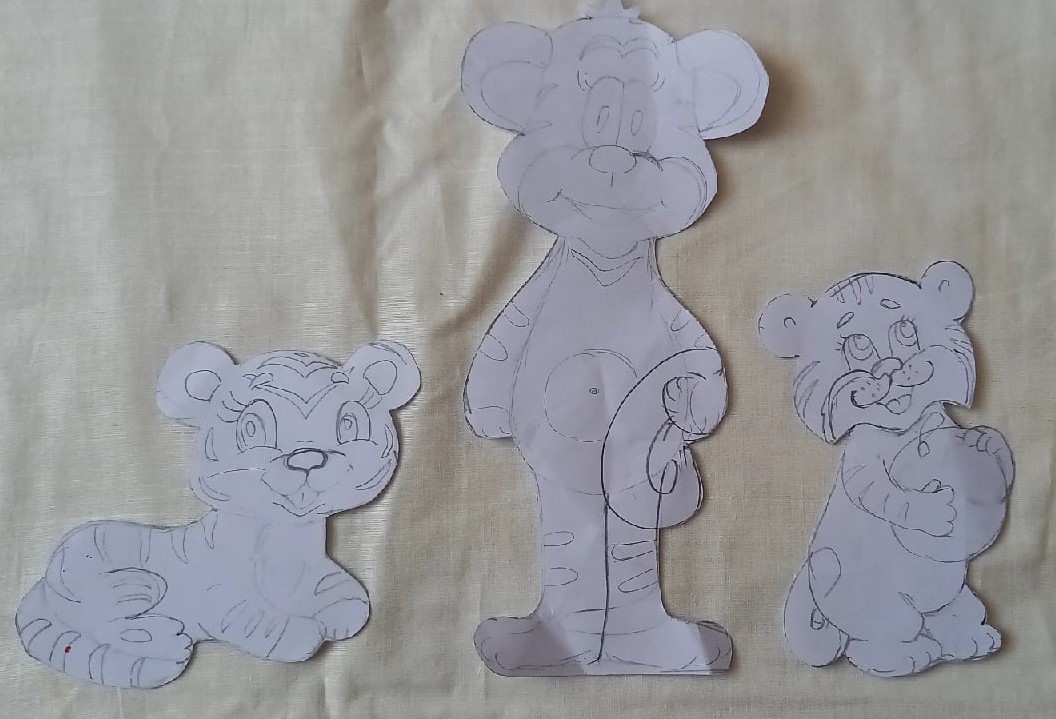 2. Сшить вручную простым швом, делая маленькие стежки. Оставить место для набивания игрушки наполнителем.3. Вывернуть и набить игрушку ватой или холофайбером. Зашить отверстие потайным швом. Пришить петельку для подвешивания.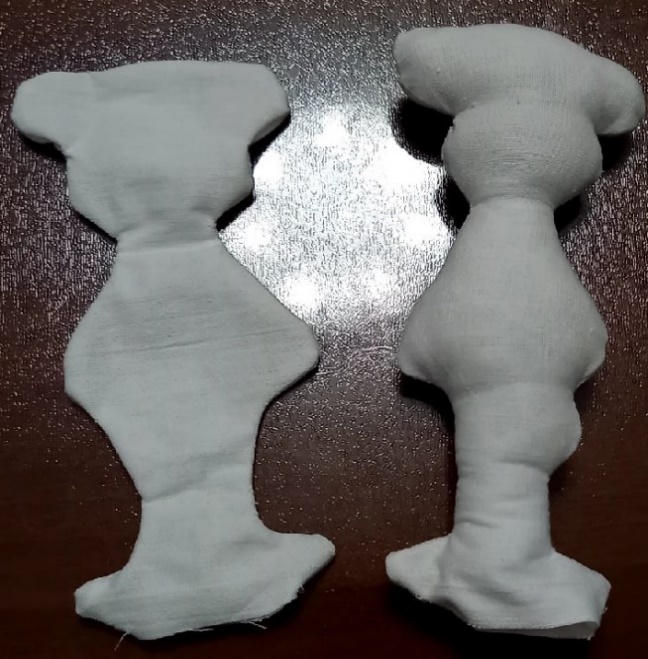 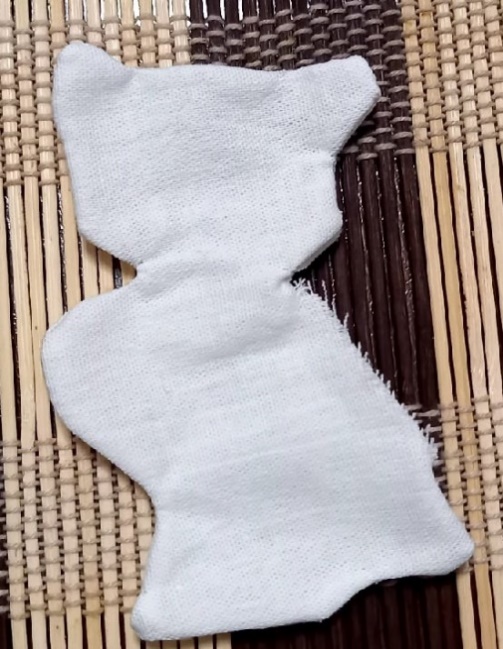 4. Покрыть игрушку кофейно-клеевым раствором (100 мл крепкого кофе смешать с 1ст.л. клея ПВА) и подвесить для просушки.5. Когда игрушка высохнет и станет плотной из-за клея- раскрасить ее акриловыми красками. Можно раскрасить и гуашью, но при случайном намокании на игрушке могут остаться пятна и подтеки.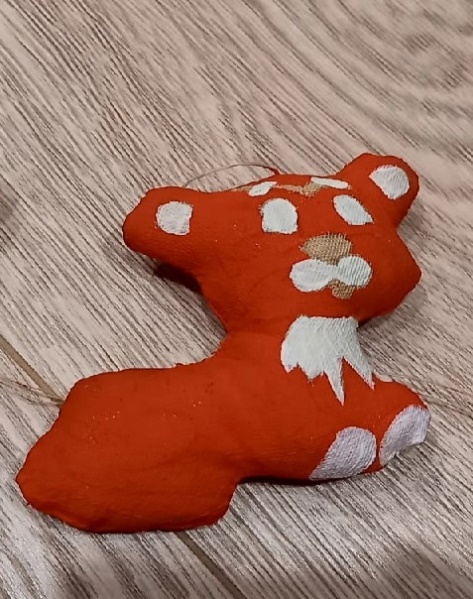 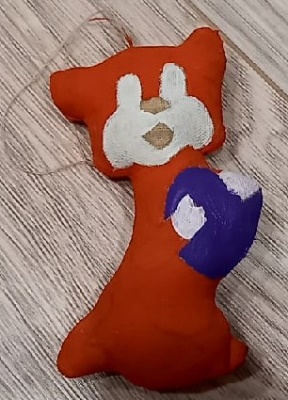 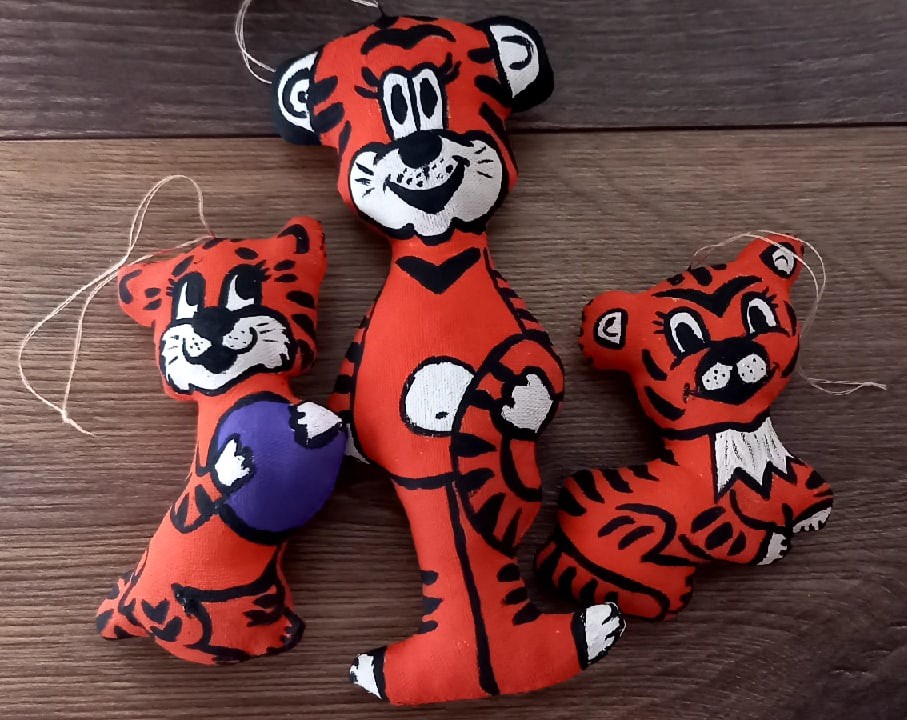 Список литературыhttps://www.babyblog.ru/community/rukodelie/post/548640